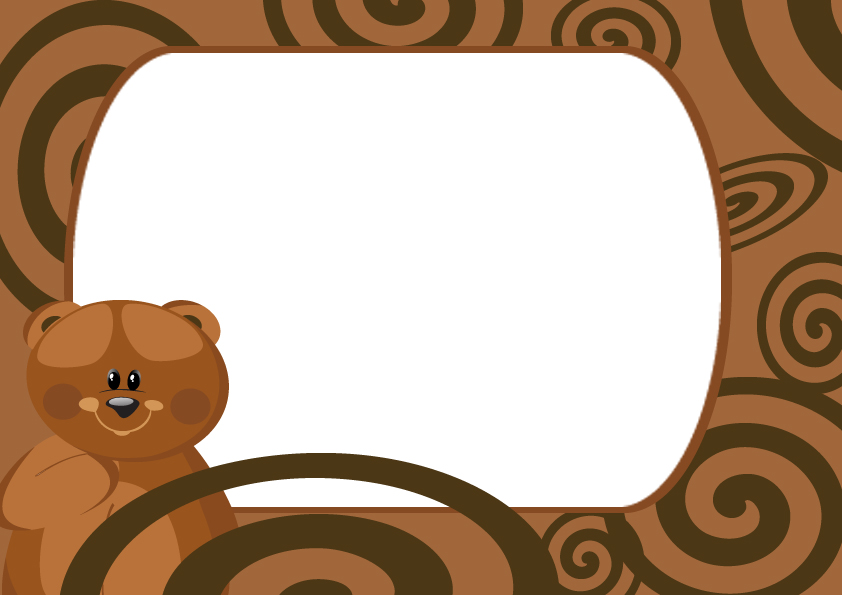                    BIRTH CERTIFICATE                                       My _______ friend is Special.I brought it to life.                            I Chose it. I Stuffed it. I Made it my own. I Promise to love it                                                                And Give it a Home.                                     Date Of Birth: ________________________                                            Full Name: _______________________                                                 Height: _______________________                                                 Weight:_______________________                                              Fur Color: ______________________                                              Eye Color: ______________________                                            Belongs To: ______________________                                                                           Founder______________